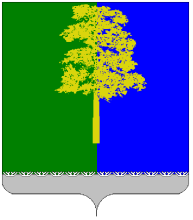 ХАНТЫ-МАНСИЙСКИЙ АВТОНОМНЫЙ ОКРУГ – ЮГРАДУМА КОНДИНСКОГО РАЙОНАРЕШЕНИЕО внесении изменений в решение Думы Кондинского района                          от 16 февраля 2016 года № 65 «Об утверждении Регламента работы Думы Кондинского района»В соответствии с Федеральным законом от 6 октября 2003 года                  № 131-ФЗ «Об общих принципах организации местного самоуправления               в Российской Федерации», Уставом Кондинского района, Дума Кондинского района решила:Внести в решение Думы Кондинского района от 16 февраля 2016 года № 65 «Об утверждении Регламента работы Думы Кондинского района» (с изменениями от 28 декабря 2016 года № 190) (далее – решение) следующие изменения:Абзац 2 пункта 7 части 8 статьи 5 главы 2 приложения к решению признать утратившим силу.Часть 2 статьи 16 главы 3 приложения к решению изложить в следующей редакции:«2. График приема избирателей, график встреч с избирателями, порядок предоставления статистической информации о работе с избирателями  утверждаются постановлением председателя Думы и подлежат обнародованию в соответствии с порядком опубликования (обнародования) муниципальных правовых актов и другой официальной информации  органов местного самоуправления муниципального образования Кондинский район.».В главе 4 приложения к решению:а) в абзаце 4 части 4 статьи 18 слова «аппарат Думы» заменить словами «соответствующее структурное подразделение администрации Кондинского района».б) абзац 1 части 20 статьи 26 дополнить словами «Решение о проведении поименного письменного опроса депутатов и принятии решения в заочной форме принимается председателем Думы. Поименный письменный опрос проводится соответствующим структурным подразделением администрации Кондинского района путем направления депутатам на адрес электронной почты либо факсимильной связью проекта решения Думы и листа голосования для проставления депутатами отметки о согласии принятия решения или несогласии его принятия либо о воздержании от подачи голоса.».в) абзац 2 части 20 статьи 26 изложить в следующей редакции: «Каждый депутат свое мнение подтверждает письменно на листе голосования, заверяя личной подписью, датой заочного голосования, который направляется в соответствующее структурное подразделение администрации Кондинского района на адрес электронной почты либо посредством факсимильной связи, с последующим представлением оригинала.».г) абзац 5 части 20 статьи 26 изложить в следующей редакции:«По итогам заочного голосования соответствующее структурное подразделение администрации Кондинского района составляет справку                 о результатах голосования, которая предоставляется председателю Думы.».д) в части 1 статьи 30 слова «аппарату Думы,» исключить.е) в абзаце 2 части 6, в части 7 статьи  30 слова «аппаратом Думы» заменить словами «соответствующим структурным подразделением  администрации Кондинского района».Настоящее решение вступает в силу после его подписания.                             Разместить настоящее решение на официальном сайте органов местного самоуправления Кондинского района.Контроль за выполнением настоящего решения оставляю за собой.Председатель Думы Кондинского района                                 Ю.В. Гришаевпгт. Междуреченский05 сентября 2017 года№ 314